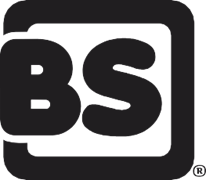 GA376ÓRIÁS XXXXL SZÍNEZŐ - BS TOYSEz egy óriás, mosható színező, amely egy méter széles, több órányi színezést garantál. Engedd szabadjára a kreativitásodat! Ha befejezte a színezést, egyszerűen helyezd be a színezőt a mosógépbe, hogy újrakezdhesd, vagy akár tedd fel a szobád falára! Az alap műanyagból készült, így kültéri használatra is alkalmas.4 éves kortólAnyaga: szövet , műanyagJó szórakozást!